Тест для 7-9 классов по «Физической культуре»Задания включают 20 вопросов, к каждому из которых предложено 3 варианта ответа. Вам нужно выбрать только один ответ, который Вы считаете правильным. Ответ выделить любым символом. Оценивается правильный ответ в 1 балл.1.Где проходили первые Олимпийские игры современностиа) в Грециив) в СССРс) в Корее2. Выберете правильный состав талисманов Олимпийских игр в Сочи 2014 г.:а) дед мороз, снежинка, дельфинв) леопард, зайка, белый мишкас) белый мишка дельфин, леопард3. О каком общественном деятеле идет речь: «Заслуга этого человека состоит в том, что он возродил в современном мире традиции Древней Эллады, где атлеты соревновались за право считаться самым сильным, самым быстрым, самым ловким»а) Жаке Роггев) Томасе Бахес) Пьере де Кубертене4. Первым олимпийским чемпионом России стала) фигурист Николай Панин-Коломенкин в) гимнастка Ольга Корбутс) борец Николай Орлов5. Осанка - этоа) качество позвоночника, обеспечивающее хорошее самочувствиев) умение человека держать свое тело в различных положениях, привычная поза непринужденно стоящего человекас) силуэт человека6. Где проходят соревнования по легкой атлетике:а) на стадионах и в закрытых помещенияхв) в аквапарках и батуных паркахс) на открытой воде7. При прыжках в длину, при равенстве результатов, преимущество получает:а) участник, который младше всех остальныхв) участник взявший высоту с наименьшим количеством попытокс) участник взявший высоту с наибольшим количеством попыток8. Самоконтролем называют …а) регулярное соблюдение спортсменом за состоянием своего здоровья, физического развития, самочувствия при занятиях физической культурой и спортом.в) контроль состояния здоровья, физического развития, осуществляемый врачомс) единую систему охраны здоровья и всестороннего развития физкультурника и спортсмена9. Баскетбольная площадка представляет собой:а) прямоугольник длиной 28 м. и шириной 15 м.в) квадрат длиной 28м. и шириной 28м.с) прямоугольник длиной 20 м. и шириной 15м.10. Под гибкостью как физическим качеством понимаетсяа) Эластичность мышц и связокв) Комплекс морфо-функциональных свойств опорно-двигательного аппарата человека, определяющий глубину наклонас) Способность выполнять движения с большой амплитудой за счет мышечных напряжений11. Стритбол – это разновидностьа) баскетболав) футболас) гандбола12. При воспитании ловкости предъявляются  повышенные требования к следующим способностяма) силовымв) координационнымс) скоростным13. Назовите упражнение, изображенное на рисунке: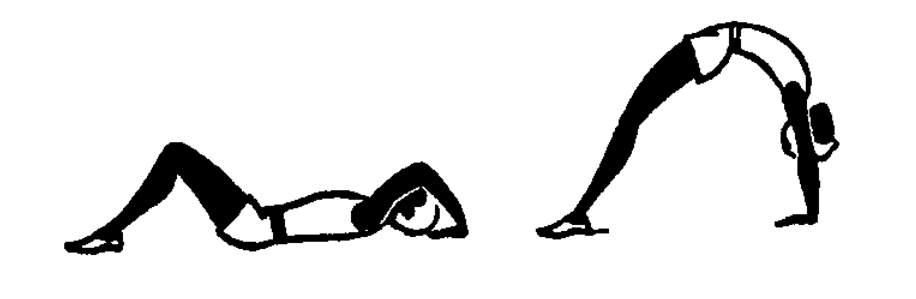 а) стойка на лопаткахв) мост из положения лежа на спинес) кувырок14. Волейбол как спортивная игра появился в конце XIX века в…а) СШАв) Германиис) Канаде15. Что называют атрофией мышца) увеличение общей мышечной массы организмав) уменьшение общей мышечной массы организмас) повышение выносливости организма16. «Старт, стартовый разгон, бег по дистанции, финиширование» - это фазы дистанцииа) спринтерского бегав) конькового ходас) бега по пересеченной местности17. Назовите технику метания, изображенную на картинке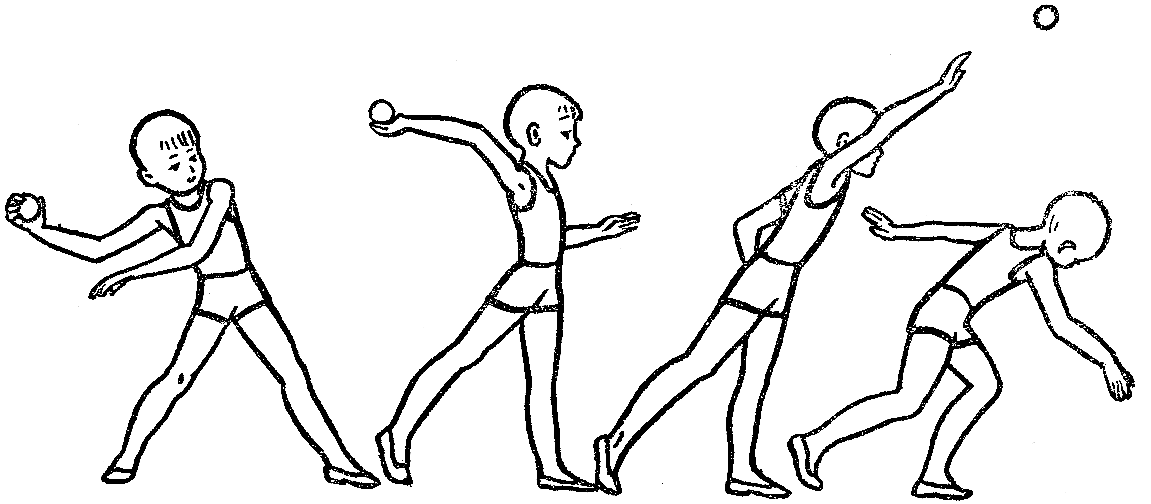 а) метание на дальность с местав) метание с разбегас) метание с разбега в 3-6 шагов18. Назовите вид лыжного хода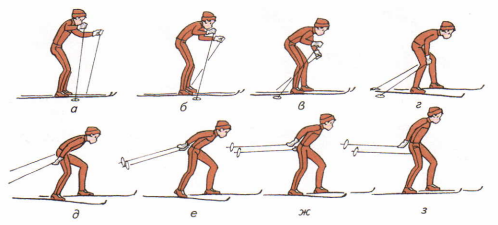 а) коньковый ходв) одновременный одношажный ходс) торможение плугом19. Назовите вид спорта, о котором идет речь: «Спортивная игра с мячом двух команд, по 6 чел. в каждой. Проводится на ровной площадке 18*9метров….Мяч должен иметь окружность 640-660 мм. и весить 260- 280гр.»а) волейболв) баскетболс) гандбол20. Как называется данный элемент в волейболе: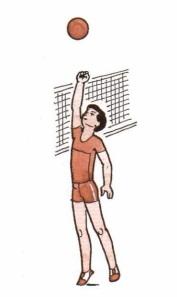 а) верхняя прямая передача мячав) отбивание мяча кулаком у сеткис) нижняя прямая подача мяча